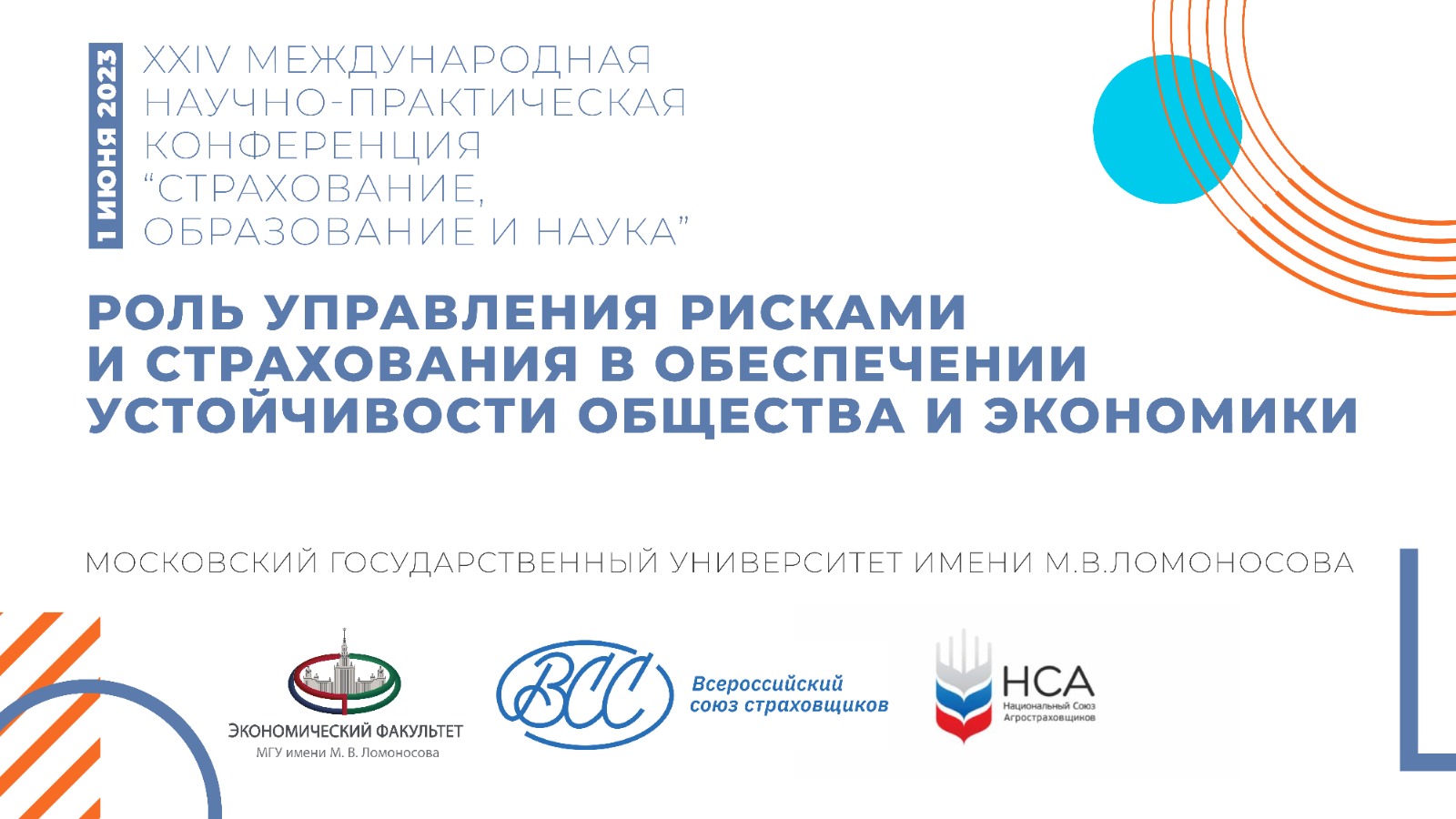 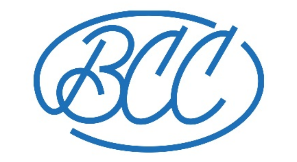 ВСЕРОССИЙСКИЙ СОЮЗ СТРАХОВЩИКОВXXIV МЕЖДУНАРОДНАЯ НАУЧНО-ПРАКТИЧЕСКАЯ КОНФЕРЕНЦИЯ«СТРАХОВАНИЕ, ОБРАЗОВАНИЕ И НАУКА»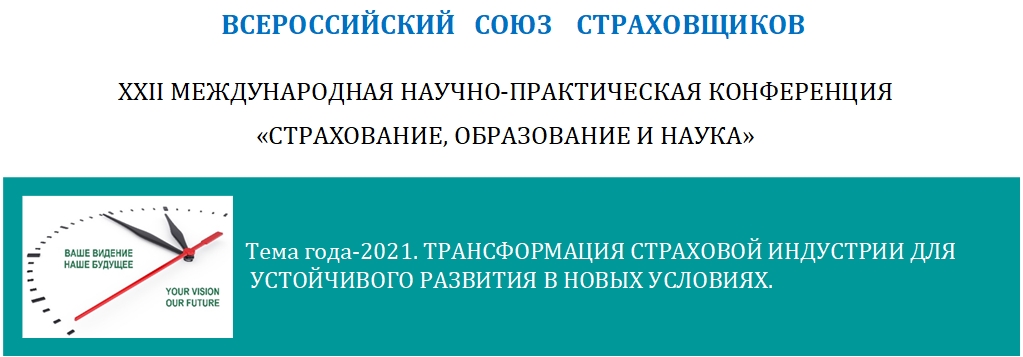 ПРОГРАММАХХIV Международной научно-практической конференции «Страхование, Образование и Наука» Московский государственный университет имени М.В. Ломоносова (МГУ)Тема года 2023РОЛЬ УПРАВЛЕНИЯ РИСКАМИ И СТРАХОВАНИЯ В ОБЕСПЕЧЕНИИ УСТОЙЧИВОСТИ ОБЩЕСТВА И ЭКОНОМИКИ1 июня 2023, четвергЭкономический факультет МГУ им. М.В. Ломоносоваг.Москва, Ленинские горы, д.1, стр.46Секции конференцииСекция 1. 14.00-15.30 Страховая защита как неотъемлемый элемент обеспечения устойчивого развития промышленной компанииАуд. 413, 4 этаж. Модератор: Елохин А.Н. Первый вице-президент Русского Общества управления рисками, д.т.н., член-корр. РАЕНСекция 2. 14.00-15.30, 15.40 - 17.10. Роль страхования в обеспечении экономической и социальной стабильности современной России: наука и практика. Проблемы страхового рынка глобального и российского.Ауд. П-3. 2 этаж. Модераторы: Платонова Э.Л., Вице-президент ВСС, Котлобовский И.Б., зав. кафедрой управления рисками и страхования МГУ14.00-15.30	Секция 3. Участие российских страховщиков в решении проблем устойчивого развития.Ауд. 421, 4 этаж. Модераторы: Турбина К.Е., профессор, д.э.н., зав. кафедрой управления рисками и страхования МГИМО (МИД) России15.40-17.10. Секция 4. Проблемы долгосрочного страхования жизни и пенсионного страхованияАуд. 413. 4 этаж.Модераторы: Ахвледиани Ю.Т., профессор кафедры мировых финансовых рынков и финтеха РЭУ,Одинокова Т., доцент кафедры финансов, денежного обращения и кредита УрГЭУ,Эченикэ В.Х., доцент кафедры управления рисками и страхования МГУ.14.00-15.00. Секция 5. Страхование рисков агропромышленного комплекса как элемент продовольственной безопасности РФАуд. 429. 4 этаж. Модераторы: Биждов К.Д., президент НСА, Богачёв А.И., зав. Центра развития сельских территорий и охраны труда Орловского ГАУ,Белова В.Б., доцент кафедры экономики и управления АПК  и сельскими территориями, РАКО АПК15.40-17.10. Секция 6. Подготовка страховых кадров в условиях санкций и повышение финансовой грамотности. Риски управления образованием в РоссииАуд. 421. 4 этаж. Модераторы: Халин В.Г., профессор, экономический факультет СПбГУ,Князева Е.Г., проректор УрГЭУ,Алёшина А.Ю., доцент кафедры управления рисками и страхования МГУ.15.00-17.10. Секция 7. Цифровизация страхования - киберриски, социальные сети и новые модели поведения страхователей.Ауд. 421. 4 этаж. Модераторы: Белозёров С.А., зав. кафедрой управления рисками и страхования СПбГУ, Хоминич И.П., РЭУ им. Г.В. Плеханова, д.э.н.; профессор,Красильников О.Ю., профессор кафедры эконом. теории и нац. экономики СГУ им. Чернышевского.Соорганизатор года:Московский государственный университет имени М.В. ЛомоносоваПри участии:Министерства финансов РФ,  Банка России, АРФГ, Государственной Думы РФ, Российского союза ректоров, РНПК, НСА, НСИС, НАВС, РусРиск.9.00 - 13.30Пленарное заседаниеМодераторы: Платонова Э.Л., Вице-президент ВСС,Котлобовский И.Б – зав. кафедрой управления рисками и страхования МГУ им. М.В. ЛомоносоваПленарное заседаниеМодераторы: Платонова Э.Л., Вице-президент ВСС,Котлобовский И.Б – зав. кафедрой управления рисками и страхования МГУ им. М.В. ЛомоносоваВремяВыступающиеНазвание доклада9.00 - 9.30Сбор участников Конференции, регистрация, получение сборника трудов конференции, холл, фойеСбор участников Конференции, регистрация, получение сборника трудов конференции, холл, фойе9.00 - 9.30Приветственный Кофе- брейк для очных участников, холлПриветственный Кофе- брейк для очных участников, холл9.30 - 9.35Садовничий В.А., ректор МГУ им. М.В. ЛомоносоваПриветствие от имени Президента Российского союза ректоров 9.35 - 9.45Аузан А.А., Декан экономического факультета МГУ им. М.В. Ломоносова РФПриветствие участникам конференции от имени экономического факультета - соорганизатора конференции9.45 - 9.55Уфимцев Е.В., Президент ВССПриветствие, введение в тему Конференции9.55 - 10.05Аксаков А.Г., Председатель Комитета Государственной Думы РФ по финансовому рынку, к.э.н., доцент Приветствие участникам конференции10.05 - 10.15Чебесков И.А. Директор Департамента финансовой политики, Минфин РФПриветствие участникам конференции10.15 -10.20Афонин А.Ю. Директор Университета Банка РоссииПриветственное слово10.20 -10.25Клим Поповски, Президент Восточно-Европейской Ассоциации риска и страхования Видео приветствие10.25 -10.40Платонова Э. Л., вице-президент ВССТенденции развития страховой отрасли10.40. -10.55Степаненко В.Ю., Зам.директора Департамента корпоративных отношений Банка РоссииПовестка банка России в области финансирования устойчивого развития10.55 -11.10Щеглов А.В., член Правления РНПКМоделирование экономических последствий природных катастроф11.10- 11.25Биждов К.Д., Президент НСА Приветственное слово. Основные итоги и перспективы развития агро страхования в РФ.11.25 - 11.40Турбина К.Е., Зав. кафедрой управления рисками и страхования МГИМО (МИД)Климатические риски как фактор влияния на устойчивость развития.11.40- 11.55Жук И.Н., Председатель Совета - Президент Национальной Ассоциации Обществ Взаимного СтрахованияАктуальность развития взаимного страхования. Направления развития ОВС.11.55 - 12.10Елохин А.Н. Первый вице-президент Русского Общества управления рисками, д.т.н., член-корр. РАЕН Страховая защита как неотъемлемый элемент обеспечения устойчивого развития промышленной компании12.10 – 12.25Галушин Н.В., Ген. директор АО "Национальная страховая информационная система" (НСИС)Цели и задачи создания новой единой информационной инфраструктуры российского страхового рынка12.25  -12.40Цыганов А.А. , Руководитель Департамента страхования и экономики социальной сферы ФинУниверситета при Правительстве РФСтраховой рынок России: современные ожидания и возможности12.40 - 13.15Финал конкурса по финансовой грамотности «Знатоки Страхования» для студентов образовательных учреждений высшего и среднего профессионального образованияФинал конкурса по финансовой грамотности «Знатоки Страхования» для студентов образовательных учреждений высшего и среднего профессионального образования13.15 - 14.00Обеденный Кофе- брейк для очных участников,  холлОбеденный Кофе- брейк для очных участников,  холл14.00 - 17.10Работа секцийРабота секцийНазвание секцииМодераторы:14.00-15.30Секция 1. Начало работы секции. Страховая защита как неотъемлемый элемент обеспечения устойчивого развития промышленной компанииАуд. 413 4 этажЕлохин А.Н. Первый вице-президент Русского Общества управления рисками, д.т.н., член-корр. РАЕН14.00-15.30Секция 2. Начало работы секции. Роль страхования в обеспечении экономической и социальной стабильности современной России: наука и практика. Проблемы страхового рынка глобального и российского.Ауд. П-3 2 этажПлатонова Э.Л., Вице-президент ВСС, Котлобовский И.Б., зав. кафедрой управления рисками и страхования МГУ,14.00-15.30Секция 3. Участие российских страховщиков в решении проблем устойчивого развитияАуд. 421 4 этажТурбина К.Е., профессор, Зав. кафедрой управления рисками и страхования МГИМО (МИД) России, 14.00-15.00Секция 5. Страхование рисков агропромышленного комплекса как элемент продовольственной безопасности РФАуд. 429 4 этажБиждов К.Д., президент НСА, Богачёв А.И., Зав. Центра развития сельских территорий и охраны труда Орловского ГАУ, Белова В.Б.,  доцент кафедры экономики и управления АПК  и сельскими территориями, РАКО АПК15.30-15.40ПерерывПерерыв15.40-17.10Секция 1. Продолжение работы.  Страховая защита как неотъемлемый элемент обеспечения устойчивого развития промышленной компанииАуд. 413 4 этажЕлохин А.Н. Первый вице-президент Русского Общества управления рисками, д.т.н., член-корр. РАЕН15.40-17.10Секция 2. Продолжение работы. Роль страхования в обеспечении экономической и социальной стабильности современной России: наука и практика. Проблемы страхового рынка глобального и российского.Ауд. П-3 2 этажПлатонова Э.Л., Вице-президент ВСС, Котлобовский И.Б., зав. кафедрой управления рисками и страхования МГУ15.40-17.10Секция 4. Проблемы долгосрочного страхования жизни и пенсионного страхованияАуд. 443 4 этажАхвледиани Ю.Т., профессор кафедры мировых финансовых рынков и финтеха РЭУ, Одинокова Т., доцент кафедры финансов, денежного обращения и кредита УрГЭУ, Эченикэ В.Х., доцент кафедры управления рисками и страхования МГУ15.40-17.10Секция 6. Подготовка страховых кадров в условиях санкций и повышение финансовой грамотности. Риски управления образованием в РоссииАуд. 421 4 этажКнязева Е.Г., проректор УрГЭУ, Халин В.Г., профессор, экономический факультет СПбГУ,
Алёшина А.Ю., доцент кафедры управления рисками и страхования МГУ15.00-17.10Секция 7. Цифровизация страхования - киберриски, социальные сети и новые модели поведения страхователейАуд. 429 4 этажБелозёров С.А., зав. кафедрой управления рисками и страхования СПбГУ, Хоминич И.П., РЭУ им. Г.В. Плеханова, д.э.н.; профессор17.20-18.00Завершение работы конференцииВыступления модераторов секцийАуд. П-3 2 этажПлатонова Э.Л., Вице-президент ВСС, Котлобовский И.Б., зав. кафедрой управления рисками и страхования МГУ им. М.В. Ломоносова №ФИООрганизация, должностьТема выступленияАндрей Александрович РуновООО СБ «Эльбрус», Заместитель генерального директораРоль страхового брокера в новых условияхАндрей Николаевич ЕлохинРусское Общество управления рисками (РусРиск), Первый вице-президент, д.т.н., член-корр. РАЕНВлияние санкционных ограничений на организацию страховой защиты: взгляд страхователяПредставитель СПАО ИнгосстрахВлияние санкционных ограничений на организацию страховой защиты: взгляд страховщикаСергей Геннадиевич Опарин Петербургский государственный университет путей сообщения, профессор кафедры экономики и менеджмента в строительстве, д.т.н., профессорСтрахование в контексте интеграции управления рисками со стратегией и устойчивостью развитияАлексей Владимирович Овсянников ООО «ААР», заместитель Генерального директораОценка имущества капиталоёмких отраслей для целей страхования: современные вызовыИван Александрович ШвыряевООО «Страховой Брокер Виллис СНГ», начальник риск-инженерного управления, к.х.н.Практический опыт по организации сюрвейерских осмотров в условиях санкционных ограниченийАртем Владимирович АртемовООО «Менсор Лтд.», Начальник отдела оценки рисков в нефтегазовой и нефтехимических отрасляхИнновационные подходы в оценке рисковАлексей Валерианович ЛебедевГенеральный директор ООО «Мэтьюс Дэниел (Рус)»Влияние открытых претензий у Страхователя на котировки риска и условия организации / возобновления страховой защиты№ФИОУчебное учреждениеФакультет, кафедра, должность, степень, званиеТема выступленияОчноКузнецова Надежда ВасильевнаБайкальский государственный университетИнститут управления и финансов; финансов и финансовых институтов; Доцент; к.э.н.;  доцент; Цели устойчивого развития: перспективы развития отдельных видов страхованияДаАвдотьин Владимир Петрович Российский университет дружбы народовАграрно-технологический институт; Департамент техносферной безопасности; Доцент; к.т.н. доцентСтрахования рисков природных катастрофДаКрутова Любовь СергеевнаФинансовый университетФинансовый факультет; Департамент страхования и экономики социальной сферы; Аспирант; нетРазвитие экологического страхования в обеспечении устойчивости общества и экономикиДаРостова Елена ПавловнаСамарский университетИнститут экономики и управления; мат. методов в экономике; Зав. кафедрой; д.э.н.;  доцентМеждународный и отечественный опыт экологического страхованияНетПалинкаш Людмила ВасильевнаМГУ имени М.В.Ломоносоваэкономический; кафедра экономики природопользования; Преподаватель; не имею;Влияние страхования на устойчивое развитиеДаКрупенко Юлия ВячеславовнаГрГУ им. Я.Купалы Гродно, Белоруссияинновационных технологий машиностроения; логистики и методов управления; Доцент; к.э.н. доцентЦифровое страхование в контексте устойчивого развитияДаЦакаев Алхозур Харонович РАНХиГС при Президенте Российской ФедерацииФЭСН; экономики и финансов; Профессор; д.э.н.;  профессорУчет страхового фактора в моделях инфляцииДаТиндова Мария ГеннадьевнаУниверситет СинергияФакультет экономики; бизнес-статистики; Доцент; к.э.н., доцентРиски: оценка и страхованиеДаЕфимов Олег Николаевич Уфимский ГНТУЭкономики и сервиса; Финансов и кредита; Доцент; канд. философских наукСтрахование для бизнеса и страхование для страхователяДаКолесниченко Дмитрий АлександровичРязанский филиал МосУ МВД России имени В.Я. КикотяКафедра физической подготовки; Ст. преподаватель; к.э.н.;  Реформа вмененного страхования: организационно-правовые аспектыДаРешетникова Людмила Геннадьевна ТюмГУ, ТюменьФЭИ; экономики и финансов; Доцент; к.э.н.;  доцент; Климатический проект по секвестрации углерода: заинтересованные стороны и рискиНетБолдырева Наталья БрониславовнаТюмГУ, ТюменьФЭИ; кафедра экономики и финансов; Профессор; д.э.н.; доцент;Климатический проект по секвестрации углерода: заинтересованные стороны и рискиНет№ФИОУчебное учреждениеФакультет, кафедра, должность, степень, званиеТема выступленияОчноЖегалова Елена ВалерьевнаСГЭУ г. СамараИнститут национальной и мировой экономики; финансов; Доцент; к.э.н.  доцентСтрахование жизни в РФ: современные тенденции развитияДаАнюшина Марина АлександровнаОУП АТиСОЭкономический факультет; мировой экономики;  финансов и страхования; Профессор; к.э.н;  доцентРоль обязательного пенсионного страхования в обеспечении социальной стабильности РоссииДаИгнатова Наталья АлексеевнаОУП АТиСОЭкономический факультет; мировой экономики;  финансов и страхования; Доцент; к.э.н;  Роль обязательного пенсионного страхования в обеспечении социальной стабильности РоссииНетФиногенова Юлия ЮрьевнаРЭУ им.Г.В.ПлехановаВысшая школа финансов; Государственных и муниципальных финансов; Профессор; Д.э.н.Перспективы развития накопительных пенсий в РФДаСоловьев Аркадий КонстантиновичФинансовый университетНаучно-исследовательский центр развития государственной пенсионной системы и актуарного анализа; Зав. кафедрой; д.э.н., профессор,  Управление демографическими и макроэкономическими рисками обеспечения устойчивости государственной пенсионной системы  РФДаОдинокова Татьяна ДмитриевнаУрГЭУИнститут экономики и финансов; финансов  денежного обращения и кредита; Доцент; к.э.н.;Правила игры в сегменте страхования жизни: регуляторные новацииДаБатрова Татьяна АлександровнаВсероссийский государственный университет юстиции (РПА Минюста России)ВГУЮ (РПА Минюста России); кафедра гражданского и предпринимательского права; Профессор; д.ю.н.;  доцент; Проблемы реализации норм о пенсионном страховании в отношении лиц  имеющих право на пенсию по выслуге летДаКолесниченко Ольга ВикторовнаФилиал Университета МВД, РязаньГосударственных и гражданско-правовых дисциплин; Доцент; к.ю.н.;  доцентРазвитие возместительного страхования с государственным участием в качестве эффективного средства перераспределения рисков причинения вреда здоровьюДаТун ЛиСПбГУФинансы;  денежное обращение и кредит; кафедра управления рисками и страхования; Аспирант;Устойчивое развитие пенсионного страхования в КитаеДаШишова Анна СергеевнаНаучно-исследовательский центр развития государственной пенсионной системы и актуарно-статистического анализа младший научный сотрудникПроблема развития накопительного компонента обязательного пенсионного страхования в РоссииНетОрещенкова Юлия Александровна Научно-исследовательский центр развития государственной пенсионной системыЗаместитель директораВлияние процесса цифровизации рынка труда на систему обязательного страхования в РоссииДаОльга Сергеевна БлохинаНаучно-исследовательский центр развития государственной пенсионной системымладший научный сотрудникОценка  факторов  влияющих  на финансовую устойчивость пенсионной системыНетЛитвинова Анастасия АлексеевнаРЭУ им. ПлехановаВысшая школа финансов; Мировых финансовых рынков и финтеха; Аспирант; НетЛекарственное страхованиеДа№ФИОУчебное учреждениеФакультет, кафедра, должность, степень, званиеТема выступленияОчноПолякова Анна АлексеевнаФГБОУ ВО Орловский ГАУЭкономический; Финансы;  инвестиции и кредит; Доцент, к.э.н.Роль агрострахования в обеспечении продовольственной безопасностиДаБелова Елена Владимировна ФГБОУ ДПО РАКО АПКкафедра экономики и управления АПК  и сельскими территориями; Доцент; к.э.н.Совершенствование системы оценки риска субсидированного агрострахования в отрасли растениеводстваНетЛобанова Евгения АлександровнаГБОУ  Банковский колледж  Зав. кафедрой;  ПреподавательСтрахование агропромышленных рисковНетБогачев Александр ИвановичФГБОУ ВО Орловский ГАУИнститут развития сельских территорий и дополнительного образования; Центр развития сельских территорий и охраны труда; Зав. кафедрой; к.э.н.;  доцентРазвитие системы страхования аграрных рисков в системе приоритетов обеспечения продовольственной безопасностиДаБаева Юлия ВладимировнаКФ МГУ имени М.В.Ломоносова, Казахстан Астана; Кафедра экономики; Ст. преподаватель; к.э.н.Страхование рисков агропромышленного комплекса как элемент продовольственной безопасности РФНетГолдобина Татьяна ЮрьевнаСПбГУЭкономический факультет; управление рисками и страхование; Магистр;; Агрострахование как метод минимизации рисков сельского хозяйства в контексте продовольственной безопасности РФНет№ФИОУчебное учреждениеФакультет, кафедра, должность, степень, званиеТема выступленияОчноКадочникова Татьяна СергеевнаУрФУ им. Ельцина, ЕкатеринбургИнститут экономики и управления; финансов;  денежного обращения и кредита; АспирантСтрахование как драйвер экспорта российского высшего образованияДаКнязева Елена ГеннадьевнаУрГЭУ, ЕкатеринбургПроректор, Институт экономики и финансов; финансов;  денежного обращения и кредита; Профессор, д.э.н.Страхование как драйвер экспорта российского высшего образованияДаКурылёва Ольга Игоревна Мининский университет, Нижний НовгородФУиСТС; Кафедра страхования, финансов и кредита; Зав. кафедрой, к.п.н., доцентОпыт реализации научно-исследовательской деятельности при подготовке специалистов в области страхованияНетСуслякова Оксана Николаевна Калужский филиал ФинуниверситетаЭкономика финансы и гуманитарные дисциплины; Доцент, к.э.н.Кейс как форма закрепления знаний при изучении дисциплины СтрахованиеДаАлешина Алёна ЮрьевнаМГУ имени М.В. Ломоносоваэкономический; управления рисками и страхования; Доцент; к.э.н.;  Страхование как часть финансовой грамотности школьниковДаЧернова Галина Васильевна СПбГУэкономический; управления рисками и страхования; Профессор; д.э.н.;  профессорГосударственная образовательная политика и риски управления программы Приоритет-2030ДаХалин Владимир Георгиевич СПбГУЭкономический; Информационных систем в экономике; Профессор; д.э.н. профессорГосударственная образовательная политика и риски управления программы Приоритет-2030ДаСлавина Мария ВалерьевнаГБПОУ СПб Банковский колледжСтраховое дело;  ; Зав. кафедрой;  ; ПреподавательПодготовка страховых кадров в условиях санкций. Риски управления образованием в России.НетКозлова Ольга НиколаевнаКемГУ, КемеровоИЭУ; Региональной и отраслевой экономики; Доцент; к.э.н.Трансформация цифрового образования: десять лет спустяНетЧеломбитко Анна НиколаевнаКемГУ, КемеровоИЭУ; менеджмента им.И.П.Поварича; Доцент; к.э.н.Трансформация цифрового образования: десять лет спустяНетТехова Зарина АлановнаЮОГУ им. А.А. Тибилова, Цхвинвал, Южная ОсетияИнженерно-экономический; Экономики и предпринимательства; Преподаватель.Финансовая грамотность как важнейший элемент функционального образованияНетРодионова Марина Всеволодовна Петровский колледж, Санкт-Петербурготделение экономики и финансов; ПреподавательСовершенствование системы СПО для подготовки кадров страховой отраслиДаЗахарова Ольга НиколаевнаРУТ (МИИТ), МоскваПравовой колледж; Правовой колледж; ПреподавательОсобенности подготовки специалистов в СПОНетКоломиец Ольга АнатольевнаСПБ ГБПОУ Петровский колледжОтделение экономики и финансов; Страховое дело; ПреподавательДиверсификация профессионального образования по специальности Страховое делоДаСуетин Дмитрий Владимирович  МоскваВсероссийский союз страховщиков; экспертИнститут управляющих в акционерных страховых обществах царской РоссииДа№ФИОУчебное учреждениеФакультет, кафедра, должность, степень, званиеТема выступленияОчноБелозёров Сергей АнатольевичСПбГУЭкономический факультет; Кафедра управления рисками и страхования; Зав. кафедрой; д.э.н.;  профессорКиберриски в условиях геополитических конфликтов: вызовы и возможности для страхованияДаСоколовская Елена ВасильевнаСПбГУЭкономический факультет; Кафедра управления рисками и страхования; Доцент; к.э.н.; с.н.с.Киберриски в условиях геополитических конфликтов: вызовы и возможности для страхованияДаВоеводин Владислав АлександровичМосковский институт электронной техники (МИЭТ) Информационная безопасность; Доцент; к.т.н.;  доцентСтрахование информационных рисков (ГОСТ Р 56519)ДаКрасильников Олег ЮрьевичСГУ им. Н.Г. Чернышевского (Саратов)Экономический ф-т; Экономической теории и национальной экономики; Профессор; д.э.н.; профессорРазвитие страхования в российских экосистемахДаКлишина Юлия ЕвгеньевнаСтавропольский ГАУучетно-финансовый факультет; Финансы;  кредит и страховое дело; Доцент; к. э. н.Риски кибератак и страхование киберугрозНетНгуен Кан ТоанВАОН, ВьетнамПрофессор; д.э.н.Преимущества платформ глобальных финансовых и технологических экосистем для вьетнамских финтех стартаповНетКузнецова Наталия ПетровнаСПбГУэкономический; управления рисками и страхования; Профессор; д.э.н.Преимущества платформ глобальных финансовых и технологических экосистем для вьетнамских финтех стартаповДаПисаренко Жанна ВикторовнаСПбГУэкономический; управления рисками и страхования; Профессор; д.э.н.Преимущества платформ глобальных финансовых и технологических экосистем для вьетнамских финтех стартаповДаКудрин Василий ВладимровичФинансовый университет  при Правительстве РФинститут кредита; Ценные бумаги и биржевое дело; Зав. кафедрой;  АО HLB Внешаудит, ПартнерПерспективы развитий технологий блокчейна и цифровых финансов в страховой отраслиДаНебольсина Елена ВахтанговнаМГИМО МИД РоссииМЭО; английского языка № 2; Доцент; к.э.н.;Актуальные драйверы и препятствия развития киберстрахования в России и за рубежомНетМедяник Ольга ВикторовнаСПБГУЭкономический факультет; кафедра управления рисками и страхования; Доцент; к.психол.н.; Поведенческие стратегии российских потребителей страховых услуг. Социально-психологический аспект.ДаМилинчук Екатерина СергеевнаСГУ имени Н. Г. ЧернышевскогоИнститут истории и международных отношений; Туризма и культурного наследия; Доцент; к.э.н.;  доцентРынок страховых услуг в контексте развития социальных сетейНетЛарина Ольга ИгоревнаГУУИнститут маркетинга; Маркетинга; Доцент; К.э.н.;  доцент К вопросу о развитии страхования киберрисковНетМорыженкова Наталья ВладимировнаГУУИнститут экономики и финансов; Банковского дела и предпринимательства; Доцент; К.э.н.К вопросу о развитии страхования киберрисковНетСорокина Ирина Эдуардовна Вологодский аграрно-экономический колледжПреподаватель; к.э.н.;  доцентСовершенствование каналов продаж страховых компаний в условиях цифровизации экономического пространстваНетБелова Любовь АндреевнаСПбГУэкономический; управление рисками и страхование; АспирантОбзор цифровизации в страховании: научные тенденцииДа